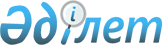 О признании утратившим силу приказа Министра транспорта и коммуникаций Республики Казахстан от 26 июля 2013 года № 572Приказ Министра по инвестициям и развитию Республики Казахстан от 14 июля 2015 года № 760

      В соответствии со статьями 21-1 и 43-1 Закона Республики Казахстан от 24 марта 1998 года «О нормативных правовых актах» ПРИКАЗЫВАЮ:



      1. Признать утратившим силу приказ Министра транспорта и коммуникаций Республики Казахстан от 26 июля 2013 года № 572 «Об утверждении формы справки о прохождении аттестации для лиц командного состава судов, подлежащих государственной регистрации в Государственном судовом реестре Республики Казахстан» (зарегистрированный в Реестре государственной регистрации нормативных правовых актов под № 8643, опубликованный в газетах «Казахстанская правда» от 31 октября 2013 года № 305 (27579), «Егемен Қазақстан» от 31 октября 2013 года № 243 (28182)).



      2. Комитету транспорта Министерства по инвестициям и развитию Республики Казахстан (Асавбаев А.А.) в установленном законодательством порядке обеспечить:

      1) направление копии настоящего приказа в Министерство юстиции Республики Казахстан;

      2) размещение настоящего приказа на интернет-ресурсе Министерства по инвестициям и развитию Республики Казахстан и на интранет-портале государственных органов.



      3. Контроль за исполнением настоящего приказа возложить на курирующего вице-министра по инвестициям и развитию Республики Казахстан.



      4. Настоящий приказ вступает в силу со дня подписания.      Министр по инвестициям и развитию

      Республики Казахстан                       А. Исекешев
					© 2012. РГП на ПХВ «Институт законодательства и правовой информации Республики Казахстан» Министерства юстиции Республики Казахстан
				